附件32019年第五期全国青少年户外体育活动营地管理人员培训班报名表请加盖省（区、市）体育局青少处公章备注：请将此表盖章，连同证明材料拍照或扫描后于10月14日前通过报名链接提交，报名结果将于10月15日以邮件或电话的形式回复，请注意查收和接听（请收到报名确认后再购买往返交通票）。报名链接及二维码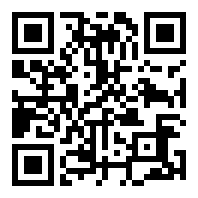 http://cmayouth02.mikecrm.com/truopJO联系人：赵佳明电  话：（010）87182241、18310230068E-mail：cma-youth@qq.com姓   名性别民族身份证号最高学历最高学历所在单位现任职务证书名称证书编号证书编号手机号码邮    箱邮    箱